ЧЕРКАСЬКА МІСЬКА РАДА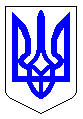 ЧЕРКАСЬКА МІСЬКА РАДАВИКОНАВЧИЙ КОМІТЕТРІШЕННЯВід 04.04.2019 № 364Про  надання дозволу комунальномупідприємству «Черкасиводоканал» Черкаської міської ради на укладання договору, вартість якого перевищує 10% зареєстрованогоСтатутного капіталу підприємства          Відповідно до підпункту 5 пункту «а» ст.30 Закону України «Про місцеве самоврядування в Україні» та вимог п.5.5.1 Статуту комунального підприємства «Черкасиводоканал» Черкаської міської ради, розглянувши звернення комунального підприємства «Черкасиводоканал» Черкаської міської ради 
від 21.03.2019 № 1296/04 (вх. № 6333-01-18 від 22.03.2019), з метою забезпечення мешканців міста Черкаси якісними послугами з централізованого водопостачання, виконавчий комітет Черкаської міської радиВИРІШИВ:1. Надати дозвіл комунальному підприємству «Черкасиводоканал» Черкаської міської ради на укладання, відповідно до вимог чинного законодавства України, договору про постачання коагулянтів на основі гідроксихлориду алюмінію між комунальним підприємством «Черкасиводоканал» Черкаської міської ради та Товариством з додатковою відповідальністю «Пологівський хімічний завод «Коагулянт», вартість якого перевищує 10% зареєстрованого Статутного капіталу.2. Контроль за виконанням рішення покласти на заступника директора департаменту житлово-комунального комплексу Панченка Ю.В.Міський головаА. В. Бондаренко